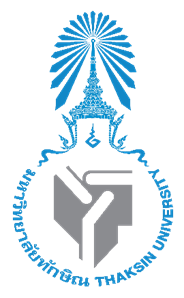 บทความวิชาการหลักสูตรรัฐประศาสนศาสตรบัณฑิต (สาชาวิชาการบริหารงานตำรวจและกระบวนการยุติธรรม) ชื่อบทความ………………………………………………………..ชื่อ – นามสกุล.....................................................................รหัสนิสิต………………………………….รายวิชา 1502416 สัมมนาประสบการณ์วิชาชีพ วิทยาลัยการจัดการเพื่อการพัฒนา มหาวิทยาลัยทักษิณภาคเรียนที่ 2 ปีการศึกษา 2566คำชี้แจง 	ภายหลังจากการฝึกประสบการณ์วิชีพของนิสิตในหน่วยงานดำเนินการเสร็จสิ้นเรียบร้อย นอกจากนิสิตต้องมีการจัดทำรายงานผลการฝึกประสบการณ์วิชาชีพ สาขาวิชาการบริหารงานตำรวจและกระบวนการยุติธรรม วิทยาลัยการจัดการเพื่อการพัฒนา มหาวิทยาลัยทักษิณ ได้มีการกำหนดให้นิสิตมีการพิมพ์และนำเสนอบทความทางวิชาการที่เกี่ยวข้องกับหน่วยงานที่ได้ฝึกประสบการณ์วิชีพในประเด็นปัญหาต่างๆ ที่น่าสนใจ                                    ในขอบข่ายทางรัฐประศาสนศาสตร์ อาทิเช่น องค์การและการจัดการภาครัฐ นโยบายและการจัดการบริการสาธารณะ การบริหารทรัพยากรมนุษย์ การบริหารงบประมาณและการคลัง ฯล) โดยมุ่งเน้นไปที่การบริหารงานตำรวจและกระบวนการยุติธรรมเป็นหลัก เพื่อฝึกให้นิสิตมีการบูรณาการองค์ความรู้และนำแนวคิด ทฤษฎีที่ได้ศึกษาตลอดหลักสูตร วิเคราะห์สิ่งที่ได้เรียนรู้ประเด็นต่าง ๆ จากหน่วยงานที่ได้การฝึกประสบการณ์วิชาชีพและเขียนออกมาเป็นบทความวิชาการ เพื่อนำเสนอในวิชาการสัมมนาประสบการณ์วิชาชีพและมีคณาจารย์วิทยาลัยการจัดการพัฒนาหรือผู้ทรงคุณวุฒิทำการประเมินการนำเสนอและประเมินบทความวิชาการ